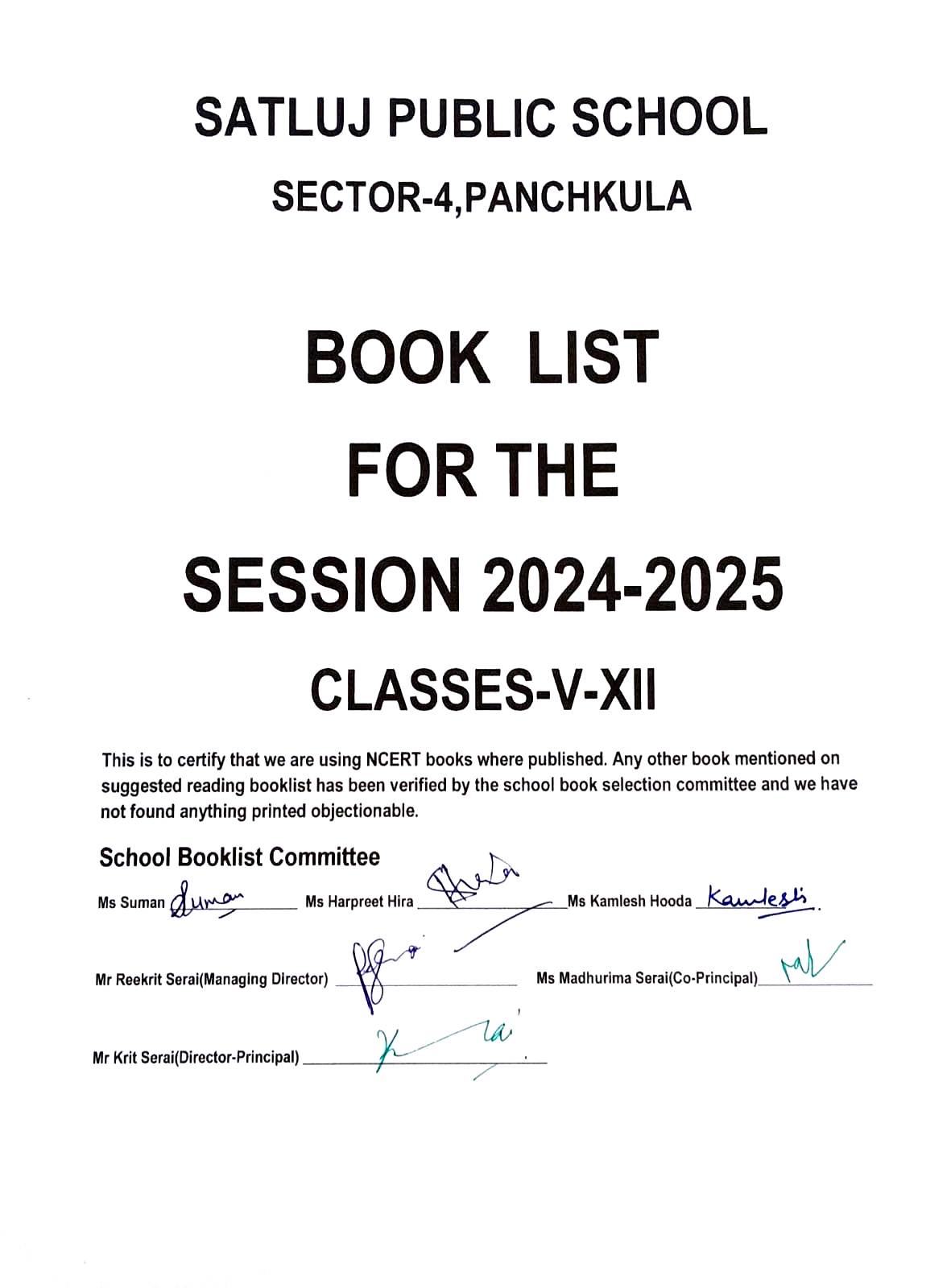 CLASS V(2024-25)MENDATORY/NCERT BOOKS*SUGGESTED OPTIONAL BOOKS FOR CO-SCHOLASTIC/ADDITIONAL ACADEMICSSTATIONERY AND NOTEBOOKSREGISTERS-12(SIZE 28L*22B)FOLDER-1CLASS VI(2024-25)MENDATORY/NCERT BOOKS*SUGGESTED OPTIONAL BOOKS FOR CO-SCHOLASTIC/ADDITIONAL ACADEMICSSTATIONERY AND NOTEBOOKSREGISTERS-12(SIZE 28L*22B)FOLDER-1CLASS VII(2024-25)MENDATORY/NCERT BOOKS*SUGGESTED OPTIONAL BOOKS FOR CO-SCHOLASTIC/ADDITIONAL ACADEMICSSTATIONERY AND NOTEBOOKSREGISTERS-12(SIZE 28L*22B)FOLDER-1CLASS VIII(2024-25)MENDATORY/NCERT BOOKS*SUGGESTED OPTIONAL BOOKS FOR CO-SCHOLASTIC/ADDITIONAL ACADEMICSSTATIONERY AND NOTEBOOKSREGISTERS-12(SIZE 28L*22B)FOLDER-1CLASS IX(2024-25)MENDATORY/NCERT BOOKS*SUGGESTED OPTIONAL BOOKS FOR CO-SCHOLASTIC/ADDITIONAL ACADEMICSSTATIONERY AND NOTEBOOKSREGISTERS-12(SIZE 28L*22B)FOLDER-1CLASS X(2024-25)MENDATORY/NCERT BOOKS*SUGGESTED OPTIONAL BOOKS FOR CO-SCHOLASTIC/ADDITIONAL ACADEMICSSTATIONERY AND NOTEBOOKSREGISTERS-12(SIZE 28L*22B)FOLDER -1CLASS XI(2024-25)MENDATORY/NCERT BOOKS*SUGGESTED OPTIONAL BOOKS FOR CO-SCHOLASTIC/ADDITIONAL ACADEMICSSTATIONERY AND NOTEBOOKSREGISTERS-12(SIZE 28L*22B)FOLDER-1CLASS XII(2024-25)MENDATORY/NCERT BOOKS*SUGGESTED OPTIONAL BOOKS FOR CO-SCHOLASTIC/ADDITIONAL ACADEMICSSTATIONERY AND NOTEBOOKSREGISTERS-12(SIZE 28L*22B)FOLDER-1SUBJECTNAME OF THE BOOKENGLISHMARIGOLD-NCERTMATHEMATICSMATH MAGIC-NCERTHINDIRIMJHIM-NCERTEVSLOOKING AROUND-NCERTENGLISHGRAMMAR GEAR-CAMBRIDGE PUBHINDIHINDI VYAKARAN-VIVA EDUCATIONPUNJABIRABAAB-PUNJABI PAATH PUSTAK(2)-S.P. PUBRABAAB-PUNJABI VYAKARAN ATE RACHNAVALI(3)-S.P. PUBARTSCOLOURS AND CRAFT-VIVA EDUCATIONPLAIN ART FILE (A4 SIZE),OIL PASTELS-1 SET,PENCIL COLOURS-1 SETVALUE EDUCATIONVALUE EDUCATION-VIVA EDUCATIONINFORMATION TECHNOLOGYIT PLANET-CODE BOTICS-PMP PUBFRENCHIDEES(DEBUTANT)-FULL MARKSGENERALKNOWLEDGEGK ACHIEVERS-PMP PUBEVSGREEN LEAVES-EVERGREEN PUBSUBJECTNAME OF THE BOOKENGLISHHONEY SUCKLE-NCERTA PACT WITH THE SUN-NCERTMATHEMATICSMATHEMATICS-NCERTSCIENCESCIENCE –NCERTSOCIAL SCIENCESOCIAL AND POLITICAL LIFE-1-NCERTOUR PAST-1-NCERTTHE EARTH OUR HABITAT-NCERTHINDIVASANT-1-NCERTBAAL RAMKATHA-NCERTSANSKRITRUCHIRA-1-NCERTENGLISHGRAMMAR GEAR-CAMBRIDGE PUBMATHEMATICSMATHEMATICS LAB ACTIVITY BOOK-PRACHISCIENCESCIENCE LAB MANUAL-PRACHISOCIAL SCIENCEMAP PRACTICE BOOK-FULL MARKSHINDIHINDI VYAKARAN-VIVA EDUCATIONSANSKRITSANSKRIT VYAKARAN-VIVA EDUCATIONPUNJABIRABAAB-PUNJABI PAATH PUSTAK(6)-S.P. PUBRABAAB-PUNJABI VYAKARAN ATE RACHNAVALI(6)-S.P. PUBARTSCOLOURS AND CRAFT-VIVA EDUCATION1 PLAIN ART FILE –A3,OIL PASTELS-1 SET,PENCIL COLOURS-1 SETVALUE EDUCATIONVALUE EDUCATION-VIVA EDUCATIONINFORMATION TECHNOLOGYIT PLANET-CODE BOTICS-PMP PUBFRENCH IDEES(0)-FULL MARKSGENERAL KNOWLEDGEGK ACHIEVERS-PMP PUBSUBJECTNAME OF THE BOOKENGLISHHONEYCOMB-NCERTALIEN HAND-NCERTMATHEMATICSMATHEMATICS-NCERTSCIENCESCIENCE –NCERTSOCIAL SCIENCEOUR ENVIRONMENT-NCERTSOCIAL AND POLITICAL LIFE-NCERTOUR PAST-II-NCERTHINDIVASANT-2-NCERTBAAL MAHABHARAT-NCERTSANSKRITRUCHIRA-2-NCERTENGLISHGRAMMAR GEAR-CAMBRIDGE PUBMATHEMATICSMATHEMATICS LAB ACTIVITY BOOK-PRACHISCIENCESCIENCE LAB MANUAL-PRACHISOCIAL SCIENCEMAP PRACTICE BOOK-FULL MARKSHINDIHINDI VYAKARAN-VIVA EDUCATIONSANSKRITSANSKRIT VYAKARAN-VIVA EDUCATIONPUNJABIRABAAB-PUNJABI PAATH PUSTAK(7)-S.P. PUBRABAAB-PUNJABI VYAKARAN ATE RACHNAVALI(7)-S.P. PUBARTSGO CREATIVE-EVERGREEN PUB1 PLAIN ART FILE –A3 ,WATER COLOURS(24 COLOUR SET), ROUND PAINTING BRUSH(NUMBER-0,2,4,6),PENCIL COLOURS-1 SETVALUE EDUCATIONVALUE EDUCATION-VIVA EDUCATIONINFORMATION TECHNOLOGYIT PLANET-CODE BOTICS-PMP PUBFRENCH IDEES(1)-FULL MARKSGENERAL KNOWLEDGEGK ACHIEVERS-PMP PUBSUBJECTNAME OF THE BOOKENGLISHHONEYDEW-NCERTIT SO HAPPENED-NCERTMATHEMATICSMATHEMATICS-NCERTSCIENCESCIENCE –NCERTSOCIAL SCIENCERESOURCES AND DEVELOPMENT-NCERTSOCIAL AND POLITICAL LIFE-3-NCERTOUR PAST-III-NCERTHINDIVASANT-3-NCERTBHARAT KI KHOJ-NCERTSANSKRITRUCHIRA-3-NCERTENGLISHGRAMMAR GEAR-CAMBRIDGE PUBMATHEMATICSMATHEMATICS LAB ACTIVITY BOOK-PRACHISCIENCESCIENCE LAB MANUAL-PRACHISOCIAL SCIENCEMAP PRACTICE BOOK-FULL MARKSHINDIHINDI VYAKARAN-VIVA EDUCATIONSANSKRITSANSKRIT VYAKARAN-VIVA EDUCATIONPUNJABIRABAAB-PUNJABI PAATH PUSTAK(8)-S.P. PUBRABAAB-PUNJABI VYAKARAN ATE RACHNAVALI(8)-S.P. PUBARTSGO CREATIVE-EVERGREEN PUB1 PLAIN ART FILE –A3 ,WATER COLOURS(24 COLOUR SET), ROUND PAINTING BRUSH(NUMBER-0,2,4,6),PENCIL COLOURS-1 SETVALUE EDUCATIONVALUE EDUCATION-VIVA EDUCATIONINFORMATION TECHNOLOGYIT PLANET-CODE BOTICS-PMP PUB & TEACHERS NOTESFRENCH IDEES(2)-FULL MARKSGENERAL KNOWLEDGEGK ACHIEVERS-PMP PUBSUBJECTNAME OF THE BOOKENGLISHBEEHIVE-NCERTMOMENTS-NCERTWORDS AND EXPRESSIONS-(1)-NCERTMATHEMATICSMATHEMATICS-NCERTSCIENCESCIENCE –NCERTSOCIAL SCIENCEINDIA AND CONTEMPORARY WORLD-1-NCERTECONOMICS-NCERTDEM. POL.-NCERTCONT. INDIA-NCERTHINDISPARSH-1-NCERTSANCHAYAN-1-NCERTPUNJABIPUNJABI SAHIT MALA-NCERTPUNAJBI VANGI-NCERTMATHEMATICSACTIVITY PLUS IN MATHEMATICS-FULL MARKSREFERENCE BOOK-MATHEMATICS-FULL MARKSSCIENCEPRACTICAL SKILLS IN SCIENCE-FULL MARKSHINDIHINDI VYAKARAN-PRACHI PUBPUNJABIPUNJABI VYAKARAN ATE RACHNAVALI-S.P. PUBARTSART PLUS-OPTIMA (G.RAM BOOKS)1 PLAIN ART FILE-A4 SIZE(SPIRAL 50 PAGES), ARTISTIC WATER COLOURS (CAKES), PAINTING BRUSH NO.-1,3,5, SKETCH PENS-1 SET, PENCIL COLOURS-1 SETVALUE EDUCATIONVALUES-LIFE SKILLS AND ATTITUDES-EVERGREEN PUBINFORMATION TECHNOLOGYUNIQUE INFORMATION TECHNOLOGY(CODE-402) UNIQUE PUBUNIQUE INFORMATION TECHNOLOGY-LAB MANUAL-UNIQUE PUBPHYSICAL EDUCATIONPHYSICAL EDUCATION LAB MANUAL-E-5 PUBLISHERSSUBJECTNAME OF THE BOOKENGLISHFOOTPRINT WITHOUT FEET-NCERTFIRST FLIGHT-NCERTWORDS AND EXPRESSIONS-(2)-NCERTMATHEMATICSMATHEMATICS-NCERTMATHEMATICS EXEMPLER-NCERTSCIENCESCIENCE –NCERTNCERT EXEMPLER-NCERTSOCIAL SCIENCEINDIA AND CONTEMPORARY WORLD-II-NCERTUNDERSTANDING ECO. DEVELOPMENT-NCERTDEM. POL.-II-NCERTCONT. INDIA-NCERTHINDISPARSH-II-NCERTSANCHAYAN-II-NCERTPUNJABIPUNJABI SAHIT MALA-NCERTPUNAJBI VANGI-NCERTENGLISHBBC-BBCMATHEMATICSACTIVITY PLUS IN MATHEMATICS-FULL MARKSREFERENCE BOOK-MATHEMATICS-FULL MARKSSCIENCEPRACTICAL SKILLS IN SCIENCE-FULL MARKSHINDIHINDI VYAKARAN-PRACHI PUBPUNJABIPUNJABI VYAKARAN ATE RACHNAVALI-S.P. PUB(9&10)ARTSART PLUS-OPTIMA (G.RAM BOOKS)1 PLAIN ART FILE-A4 SIZE(SPIRAL 50 PAGES), ARTISTIC WATER COLOURS (CAKES), PAINTING BRUSH NO.-1,3,5, SKETCH PENS-1 SET, PENCIL COLOURS-1 SETINFORMATION TECHNOLOGYUNIQUE INFORMATION TECHNOLOGY(CODE-402) UNIQUE PUBUNIQUE INFORMATION TECHNOLOGY-LAB MANUAL-UNIQUE PUBPHYSICAL EDUCATIONPHYSICAL EDUCATION LAB MANUAL-E-5 PUBLISHERSSUBJECTNAME OF THE BOOKENGLISHHORNBILL-NCERTSNAP SHOTS-NCERTMATHEMATICSMATHEMATICS TEXT-NCERTPHYSICSPHYSICS TEXTBOOK-(PART 1 &2)-NCERTCHEMISTRYCHEMISTRY(PART 1 & 2)-NCERTBIOLOGYBIOLOGY TEXTBOOK-NCERTECONOMICSMICRO ECONOMICS-NCERTSTATISTICS-NCERTBUSINESS STUDIESBUSINESS STUDIES TEXTBOOK-NCERTACCOUNTSACCOUNTANCY-FINANCIAL ACCOUNTING(PART1 &2)-NCERTSOCIOLOGYSOCIOLOGY(PART1 & 2) – NCERTPOLITICAL SCIENCEPOLITICAL THEORY-NCERTFINE ARTSAN INTRODUCTION TO INDIAN ART-PART-1-NCERTHOME SCIENCEHUMAN ECOLOGY AND FAMILY SCIENCES-(PART1&2)NCERTENGLISHBBC-BBCMATHEMATICS MATHEMATICS-(PART 1 &2)-FULL MARKSEXAMPLER ACTIVITIES IN MATHEMATICS-FULL MARKSACCOUNTSREFERENCE BOOK-JUNEJA &CHAWLA-KALYANI PUBPHYSICSPHYSICS LAB MANUAL-EVERGREEN PUBCHEMISTRYCHEMISTRY LAB MANUAL-EVERGREEN PUBECONOMICSREFERENCE BOOK-T.R. JAIN-V.K. GLOBAL PUBBIOLOGYBIOLOGY LAB MANUAL-EVERGREEN PUBINFORMATION TECHNOLOGYUNIQUE INFORMATION TECHNOLOGY(CODE-802) UNIQUE PUBPHYSICAL EDUCATIONPHYSICAL EDUCATION PRACTICAL BOOK-S.P. PUBTEXTBOOK OF PHYSICAL EDUCATION-S.P. PUBHOME SIENCE HUMAN ECOLOGY AND FAMILY SCIENCES-PREMIER PUBFINE ARTS 1 PLAIN SKETCH FILE-A2 SIZE, SHADING PENCILSMUSICSANGEET VISHARAD-HATHRASA & TEACHERS NOTESMARKETINGTEACHERS NOTESFOOD NUTRITION & DIETETICSTEACHERS NOTESMASS MEDIA STUDIESTEACHERS NOTESSUBJECTNAME OF THE BOOKENGLISHFLAMINGO-NCERTVISTAS-NCERTMATHEMATICSMATHEMATICS (PART 1 &2)-NCERTPHYSICSPHYSICS TEXTBOOK-(PART 1 &2)-NCERTCHEMISTRYCHEMISTRY(PART 1 & 2)-NCERTBIOLOGYBIOLOGY TEXTBOOK-NCERTECONOMICSINDIAN ECONOMIC DEVELOPMENT-NCERTMACRO ECONOMICS-NCERTBUSINESS STUDIESBUSINESS STUDIES TEXTBOOK(PART 1&2)-NCERTACCOUNTSACCOUNTS-NCERTSOCIOLOGYSOCIOLOGY(PART- A & B) – NCERTPOLITICAL SCIENCECONT. WORLD POLITICS-NCERTPOLITICS IN INDIA SINCE INDEPENDENCE-NCERTFINE ARTSAN INTRODUCTION TO INDIAN ART-PART-2-NCERTHOME SCIENCEHUMAN ECOLOGY AND FAMILY SCIENCES-(PART1&2)NCERTENGLISHBBC-BBCMATHEMATICS MATHEMATICS-(PART 1 &2)-FULL MARKSEXAMPLER ACTIVITIES IN MATHEMATICS-FULL MARKSACCOUNTSREFERENCE BOOK-T. S. GREWAL- SULTAN CHANDPHYSICSPHYSICS LAB MANUAL-EVERGREEN PUBCHEMISTRYCHEMISTRY LAB MANUAL-EVERGREEN PUBECONOMICSREFERENCE BOOK-T.R. JAIN-V.K. GLOBAL PUBBIOLOGYBIOLOGY LAB MANUAL-EVERGREEN PUBINFORMATION TECHNOLOGYUNIQUE INFORMATION TECHNOLOGY(CODE-802) UNIQUE PUBPHYSICAL EDUCATIONPHYSICAL EDUCATION PRACTICAL BOOK-S.P. PUBTEXTBOOK OF PHYSICAL EDUCATION-S.P. PUBHOME SIENCE HUMAN ECOLOGY AND FAMILY SCIENCES-PREMIER PUBFINE ARTS 1 PLAIN SKETCH FILE-A2 SIZE, WATER COLOURS (ARTIST)MUSICSANGEET VISHARAD-HATHRASA & TEACHERS NOTESMARKETINGTEACHERS NOTESFOOD NUTRITION & DIETETICSTEACHERS NOTESMASS MEDIA STUDIESTEACHERS NOTES